TENDER FILE / TERMS OF REFERENCE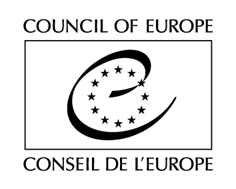 (Competitive bidding procedure / Framework Contract)Purchase of Services for Printing and Publication of Project Documents and Materials under the action “Fostering Women’s Access to Justice in Türkiye” The Council of Europe is currently implementing (until 30 June 2026) a Project on Fostering Women’s Access to Justice in Türkiye (WA2J) under the joint European Union and Council of Europe programme “Horizontal Facility for the Western Balkans and Türkiye 2023-2026”. In that context, it is looking for a maximum of 6 Provider(s) for the provision of printing and publication services for the project documents and materials to be requested by the Council on an as needed basis.TENDER RULESThis tender procedure is a competitive bidding procedure. In accordance with Rule 1395 of the Secretary General of the Council of Europe on the procurement procedures of the Council of Europe, the Organisation shall invite to tender at least three potential providers for any purchase between €2,000 (or €5,000 for intellectual services) and €55,000 tax exclusive.This specific tender procedure aims at concluding a framework contract for the provision of deliverables described in the Act of Engagement (See attached). A tender is considered valid for 120 calendar days as from the closing date for submission. The selection of tenderers will be made in the light of the criteria indicated below. All tenderers will be informed in writing of the outcome of the procedure.The tenderer must be either a natural person or a legal person.Tenders shall be submitted by email only (with attachments) to the email address indicated in the table below, with the following reference in subject: “Tender-HF33_ Services for Printing and Publication”. Tenders addressed to another email address will be rejected.The general information and contact details for this procedure are indicated on this page. You are invited to use the CoE Contact details indicated below for any question you may have. All questions shall be submitted at least 3 (three) (until 28 February 2023) working days before deadline for submission of the tenders and shall be exclusively addressed to the email address indicated below with the following reference in subject: “Questions: HF-33 Services for Printing and Publication”.EXPECTED DELIVERABLESBackground of the ProjectThe action “Fostering women’s access to justice in Türkiye” is implemented under the Horizontal Facility for the Western Balkans and Türkiye 2023-2026, a joint programme between the European Union (EU) and the Council of Europe (CoE). The action aims to strengthen women's access to justice in Türkiye in line with international and European standards. The action will contribute to following specific objectives:Supply side:Enhancing accessibility and gender responsiveness of legal aid services Increasing awareness and knowledge among key stakeholders to support women's access to justice Improving local mechanisms to provide legal support and services for womenDemand side: Increasing legal awareness among women, especially those in disadvantaged and vulnerable situation.In that context, The Council of Europe is looking for a maximum of 6 (xix) providers (provided enough tenders meet the criteria indicated below) for the provision of services for printing, publication and lay out design of project documents and materials, to be requested by the Council on an as needed basis, in compliance with the ordering procedure defined below.  This Contract is currently estimated to cover up the printing and publication of different kinds of project documents and materials to be carried out by the end of June 2026. This estimate is for information only and shall not constitute any sort of contractual commitment on the part of the Council of Europe. The Contract may potentially represent a higher or lower number of activities, depending on the evolving needs of the Organisation.For information purposes only, the total budget of the project amounts to 1.000,000 Euros and the total amount of the object of present tender shall not exceed 55,000 Euros tax exclusive for the whole duration of the Framework Contract. This information does not constitute any sort of contractual commitment or obligation on the part of the Council of Europe. Scope of the Framework ContractConcerns printing, design and publication of project documents produced or to be produced within the scope of the project. Printing of hand-outs for the events,Layout design and printing of brochures, booklets and other materials for publicationLayout design and printing of certificatesLayout design and printing of banner/poster for a specific eventLayout design of roll-up with the name and logo of the projectLayout design and/or printing of eco-friendly project visibility materialsThe Council will select the above-mentioned number of Provider(s), provided enough tenders meet the criteria indicated below. Tenderers are invited to indicate which lot(s) they are tendering for (see Section A of the Act of Engagement).Throughout the duration of the Framework Contract, pre-selected Providers may be asked to provide the deliverables listed in the Act of Engagement (See Section A – Terms of reference). This list is considered exhaustive.The above list is not considered exhaustive. The Council reserves the right to request deliverables not explicitly mentioned in the above list of expected services, but related to the field of expertise object of the present Framework Contract for the lot concerned.In addition to the orders requested on an as needed basis, the Provider shall keep regular communication with the Council to ensure continuing exchange of information relevant to the project implementation. This involves, among others, to inform the Council as soon as it becomes aware, during the execution of the Contract, of any initiatives and/or adopted laws and regulations, policies, strategies or action plans or any other development related to the object of the Contract (see more on general obligations of the Provider in Article 3.1.2 of the Legal Conditions in the Act of Engagement).FEESThe fees indicated below will be applicable throughout the duration of the Framework Contract. Prices are indicated in Euros without VAT. For the VAT regime to be mentioned on the invoice(s), please refer to Article 4.2 of the Legal Conditions (See Section C. below). HOW WILL THIS FRAMEWORK CONTRACT WORK? (Ordering PROCEDURE)Once the selection procedure is completed, you will be informed accordingly. Deliverables will then be delivered on the basis of Order Forms submitted by the Council to the selected Provider(s), by post or electronically, on an as needed basis (there is therefore no obligation to order on the part of the Council).PoolingFor each Order, the Council will choose from the pool of pre-selected tenderers the Provider who demonstrably offers best value for money for its requirement when assessed – for the Order concerned – against the criteria of:  price;quality (including as appropriate: capability, expertise, past performance, availability of resources and proposed methods of undertaking the work) and;availability (including, without limitation, capacity to meet required deadlines).Each time an Order Form is sent, the selected Provider undertakes to take all the necessary measures to send it signed to the Council within 2 (two) working days after its reception. If a Provider is unable to take an Order or if no reply is given on his behalf within that deadline, the Council may call on another Provider using the same criteria, and so on until a suitable Provider is contracted.Providers subject to VATThe Provider, if subject to VAT, shall also send, together with each signed Form, a quote (Pro Forma invoice) in line with the indications specified on each Order Form, and including:-	the Service Provider’s name and address;-	its VAT number;-	the full list of services;-	the fee per type of deliverables (in the currency indicated on the Act of Engagement, tax exclusive);-	the total amount per type of deliverables (in the currency indicated on the Act of Engagement, tax exclusive);-	the total amount (in the currency indicated on the Act of Engagement), tax exclusive, the applicable VAT rate, the amount of VAT and the amount VAT inclusive.Signature of ordersAn Order Form is considered to be legally binding when the Order, signed by the Provider, is approved by the Council, by displaying a Council’s Purchase Order number on the Order, as well as by signing and stamping the Order concerned. Copy of each approved Order Form shall be sent to the Provider, to the extent possible on the day of its signature.ASSESSMENT Exclusion criteria and absence of conflict of interests(by signing the Act of Engagement, you declare on your honour not being in any of the below situations)Tenderers shall be excluded from participating in the tender procedure if they:have been sentenced by final judgment on one or more of the following charges: participation in a criminal organisation, corruption, fraud, money laundering;are in a situation of bankruptcy, liquidation, termination of activity, insolvency or arrangement with creditors or any like situation arising from a procedure of the same kind, or are subject to a procedure of the same kind;have received a judgment with res judicata force, finding an offence that affects their professional integrity or serious professional misconduct;do not comply with their obligations as regards payment of social security contributions, taxes and dues, according to the statutory provisions of their country of incorporation, establishment or residence;are or are likely to be in a situation of conflict of interests;Eligibility criteriaThe provider must be a registered company specialised in the field of printing and publication with at least 3 years proven professional experience in the relevant field List of references related to 3 years professional experience. Submission of relevant electronic samples of at least 2 printed materials, preferably those prepared for the EU/international projects. Award criteriaQuality of the offer (20%), including:Capacity to meet the Council’s contractual requirements based on the experience;Quality of work samples provided;Ability to produce eco-friendly materials.Financial offer (80%).NEGOTIATIONSThe Council reserves the right to hold negotiations with the bidders in accordance with Article 20 of Rule 1395.DOCUMENTS TO BE PROVIDEDA completed and signed copy of the Act of Engagement (See attached);Detailed CVs preferably in Europass Format, demonstrating clearly that the tenderer fulfils the eligibility criteria;Proof of compliance with the eligibility criteria (e.g. registration documents, list and examples of similar products and their date and languages of production, references, etc);Samples of 3 successfully implemented similar tasks – examples of materials that were designed and printed by the organisation/company. .All documents shall be submitted in English or Turkish, failure to do so will result in the exclusion of the tender. If any of the documents listed above are missing, the Council of Europe reserves the right to reject the tender.The Council reserves the right to reject a tender if the scanned documents are of such a quality that the documents cannot be read once printed.* * *Until DeliverablesMaximum number of Providers to be selectedLOT 1 Printing •	Printing of hand-outs for the events (from 15 to 200+ copies), A4 paper format, one-sided or double-sided, colour or black and white (specification will be given upon each request by the action).3Lot 2 Layout and Publication •	Layout design and printing of brochures, booklets and other materials for publication (publications can consist of text, images/diagrams and tables) – A4 or A5 or A6 format, coloured - (specification will be given upon each request by the Project team); up to 1000 copies•	Layout design and printing of certificates - A4 paper format, 350 gr, one-sided, laminated, coloured •	Layout design and printing of banner/poster for a specific event (380cmx180cm)•	Layout design of roll-up with the name and logo of the project - 200x80cm •	Layout design and/or printing of eco-friendly project visibility materials, such as pens, notepads, folders, etc. with the name and logo of the project and following HF visibility guidelines (specification will be given upon each request by the action team)3